Swinging Christmas 2011Samstag | 17 | 12 | 2011 | 20:00 Uhr							Stand: 30.11.2011Freizeithaus Rülzheim1. Set1.	Intro: Gloria							F-dur			SATB2.	Joy To The World (LV 246)					C-dur			SATB3.	Begrüßung										Heinz4.	The Silver Swan (LV 431)					F-dur			SATB5.	The Nutcracker (LV 428)								SA6.	Bring A Torch, Jeannette, Isabella (LV 329)						SATB/a capella7.	Wonderful Dream									Jana8.	The Swan (Camille Saint Saens)							Band9.	Santa Baby							F-dur			Justine10.	O Holy Night										Terzett11.	Schafe können sicher weiden							instrumental12.	Jingle Bells (LV 248)									SATB13.	Carol Of The Bells (LV 321)								SATB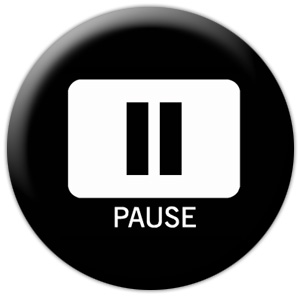 2. Set14.	CrossOver										Band15.	When Christmas Comes To Town							Jasmin16.	Christmas Auld Lang Syne (LV 327)							SATB17.	SAM	- O Tannenbaum	- Leise rieselt der Schnee	- Kling, Glöckchen, klingelingeling	- O du fröhliche, o du selige18.	Various Themes Of “Fa-La-La” (LV 434)						SATB19.	Hip-Hop Reindeer (LV 430)								SATB20.	Drei Nüsse für Aschenbrödel 				Es-dur			Band21.	Last Christmas									Kiki22.	Weihnachts-Wiegenlied (Ruther)							Soli/SATB23.	White Christmas (Bocelli)	(LV 333)			B-dur >Des-dur	Olli24.	Abmoderation										Heinz25.	Do they know it’s Christmas								SATBZugabeA Merry Christmas (LV 247)						B-dur			SATBO TannenbaumO Tannenbaum, o Tannenbaum,
wie treu sind deine Blätter!
Du grünst nicht nur zur Sommerzeit,
nein, auch im Winter, wenn es schneit.
O Tannenbaum,o Tannenbaum,
wie treu sind deine Blätter!Leise rieselt der SchneeLeise rieselt der Schnee,
still und starr ruht der See
weihnachtlich glänzet der Wald:
Freue dich, Christkind kommt bald!Kling, Glöckchen, klingelingelingKling, Glöckchen, klingelingeling,
kling, Glöckchen, kling!
Laßt mich ein, ihr Kinder,
ist so kalt der Winter,
öffnet mir die Türen,
laßt mich nicht erfrieren.
Kling, Glöckchen, klingelingeling,
kling, Glöckchen, kling!O du fröhliche, o du seligeO du fröhliche, o du selige,
gnadenbringende Weihnachtszeit!
Welt ging verloren, Christ ward geboren:
Freue, freue dich, o Christenheit!